Основные Сведения О ЕГЭ  ЕГЭ – это основная форма государственной (итоговой) аттестации выпускников школ Российской Федерации, освоивших образовательные программы среднего (полного) общего образования. Результаты ЕГЭ признаются вузами и ссузами как результаты вступительных испытаний по соответствующим общеобразовательным предметам.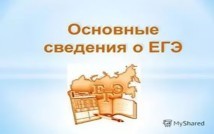 В отличие от экзаменов в традиционной форме в ЕГЭ: единые правила проведения;единое расписание;использование заданий стандартизированной формы – КИМ (КИМ);использование специальных бланков (бланки) для оформления ответов на задания КИМ;ЕГЭ проводится письменно на русском языке (за исключением раздела «Говорения» в ЕГЭ по иностранным языкам). .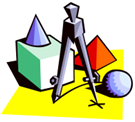 Выпускники общеобразовательных учреждений текущего года для получения аттестата о среднем  общем образовании сдают обязательные экзамены по русскому языку и математике.    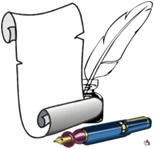       
По другим общеобразовательным предметам установлена добровольность участия в ЕГЭ в зависимости от намерений участника ЕГЭ получить высшее или среднее профессиональное образование. Перечень вступительных испытаний в вузах по каждой специальности (направлению подготовки) определен соответствующим приказом Минобрнауки России.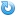 